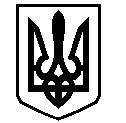 У К Р А Ї Н АВАСИЛІВСЬКА МІСЬКА РАДАЗАПОРІЗЬКОЇ ОБЛАСТІР О З П О Р Я Д Ж Е Н Н Яміського голови13 квітня 2021                                                                                      № 151-кПро затвердження персонального складу конкурсної комісії з проведення конкурсу на посаду директора комунального закладу «Василівська загальноосвітня школа І-ІІІ ступенів №1» Василівської міської ради Запорізької області	Відповідно до Закону України «Про місцеве самоврядування в Україні»,   Положення про конкурсу на посаду керівника закладу загальної середньої освіти, що є об'єктом спільної власності територіальної громади  Василівської міської ради Запорізької області, затвердженого рішенням третьої позачергової сесії міської ради восьмого скликання від 22.01.2021 № 7 «Про порядок призначення на посаду та звільнення з посади керівників комунальних підприємств, установ та закладів, що є суб’єктами комунальної власності і територіальної громади Василівської міської ради Запорізької області та Порядки проведення конкурсів та Положення про конкурс», розпорядження голови міської ради від 29.03.2021 № 134-к «Про оголошення конкурсу», враховуючи листи від депутатської фракції політичної партії «Слуга народу» від 07.04.2021 № 20, Василівської  районної організації профспілки  працівників освіти і науки України від 05.04.2021 № 17 «Про надання кандидатури», депутатської фракції політичної партії «Всеукраїнське об’єднання «Батьківщина» від 08.04.2021 № 1, депутатської фракції «Опозиційна платформа  -  За життя» від 08.04.2021, депутатської фракції  «За майбутнє» від 07.04.2021, Запорізькій обласній  організації політичної    партії «Наш край» від 07.04.2021 № 1:	1. Затвердити персональний склад конкурсної комісії з проведення конкурсу на посаду директора комунального закладу «Василівська загальноосвітня школа І-ІІІ ступенів №1» Василівської міської ради Запорізької області:Голова комісії:КАЛІНІН Денис Сергійович – перший  заступник міського голови з питань діяльності виконавчих органів Василівської міської ради Запорізької області.Заступник голови комісії: КОМЛИК Тамара Сергіївна - начальник відділу освіти, культури, молоді та спорту міської ради Василівської міської ради Запорізької області.Секретар комісії:БИЧКОВА Світлана Вікторівна – провідний спеціаліст відділу юридичного забезпечення, власності та персоналу апарату Василівської міської ради Запорізької області.Члени комісії:	ПІДСТАВКА Анатолій Дмитрович – депутат Василівської міської ради Запорізької області, голова від депутатської фракції політичної партії «Слуга народу»;	САВЧЕНКО Анастасія Володимирівна, депутат Василівської міської ради Запорізької області, голова від  депутатської фракції політичної партії «Всеукраїнське об’єднання «Батьківщина»;МАНДИЧЕВ Олександр Георгійович - депутат Василівської міської ради Запорізької області, голова від депутатської фракції «Опозиційна платформа  -  За життя»; МЕЛЬНИК Олена Вячеславівна, депутат Василівської міської ради Запорізької області, голова від депутатської фракції  «За майбутнє»; ЛИСЕНКО Микола Васильович, депутат Василівської міської ради Запорізької області, голова від Запорізькій обласній  організації політичної партії «Наш край»;СЄРГЄЄВА Альона Вікторівна - голова  Василівської   районної організації профспілки працівників освіти і науки України.2. Комісії провести роботу по проведенню конкурсу на посаду директора комунального закладу «Василівська загальноосвітня школа І-ІІІ ступенів №1» Василівської міської ради Запорізької області відповідно до Положення про конкурсу на посаду керівника закладу загальної середньої освіти, що є об'єктом спільної власності територіальної громади Василівської міської ради Запорізької області, затвердженого рішенням третьої позачергової сесії міської ради восьмого скликання від 22.01.2021 № 7 «Про порядок призначення на посаду та звільнення з посади керівників комунальних підприємств, установ та закладів, що є суб’єктами комунальної власності і територіальної громади Василівської міської ради Запорізької області та Порядки проведення конкурсів та Положення про конкурс».Міський голова                                                                          Сергій КАЛІМАН  